Jesus Christ is the Son of Heavenly FatherPrimary Manual 1 ~ Lesson 5 ~ 1 Pager ~ Teacher’s EditionMaterials Needed ~ Device to play music and movie if possibleDaddy’s ShoesScripturesPictures of: Christ’s LifeCopy of “Tegan’s Question” StoryJesus Christ is the Son of Heavenly Father file folder GameColoring PageGathering Activities ~ Bathroom, Set up, Snacks, DrinksOpening Song ~ I Am a Child of God (Primary Hymnbook; Hymn 2)Opening PrayerAttention Activity ~ Daddy’s Shoes~ We all have 2 Fathers – earthly and heavenly.Scripture ~ Luke 1:31-32; Heavenly Father is the father of Jesus ChristScripture Story ~ ~ Jesus’s Life ~ accompanied by pictures!Story ~ “Tegan’s Question” ~ From December 203 FriendActivity ~ Once There Was a Baby  (found in manual)Testimony ~ Bear your testimony of how Jesus Christ is the Son of Heavenly FatherClosing Song ~ Tell Me the Stories of Jesus (Primary Hymnbook; Hymn 57)Closing PrayerTreat ~ Dad’s Favorite Treat ~ because the lesson is about dads Video ~ The Nativity Found on lds.org (3 mins)Book ~ Bring a book that depicts the nativity or part of Jesus’s life.  If you don’t have one, use a friend magazine! Extra Activities ~ Jesus Christ is the Son of Heavenly Father File Folder Game (sugardoodle.net)Nativity Coloring SheetToday in Sunbeams I Learned:Jesus Christ is the Son of Heavenly FatherToday we talked about how everyone has 2 fathers.  Our Earthly Father and our Heavenly Father.  We learned about Jesus’s life.  When he was born, when he was a boy, and when he was a man.We watched a short video from lds.org of the nativityAnd we sang, “Tell me the Stories of Jesus”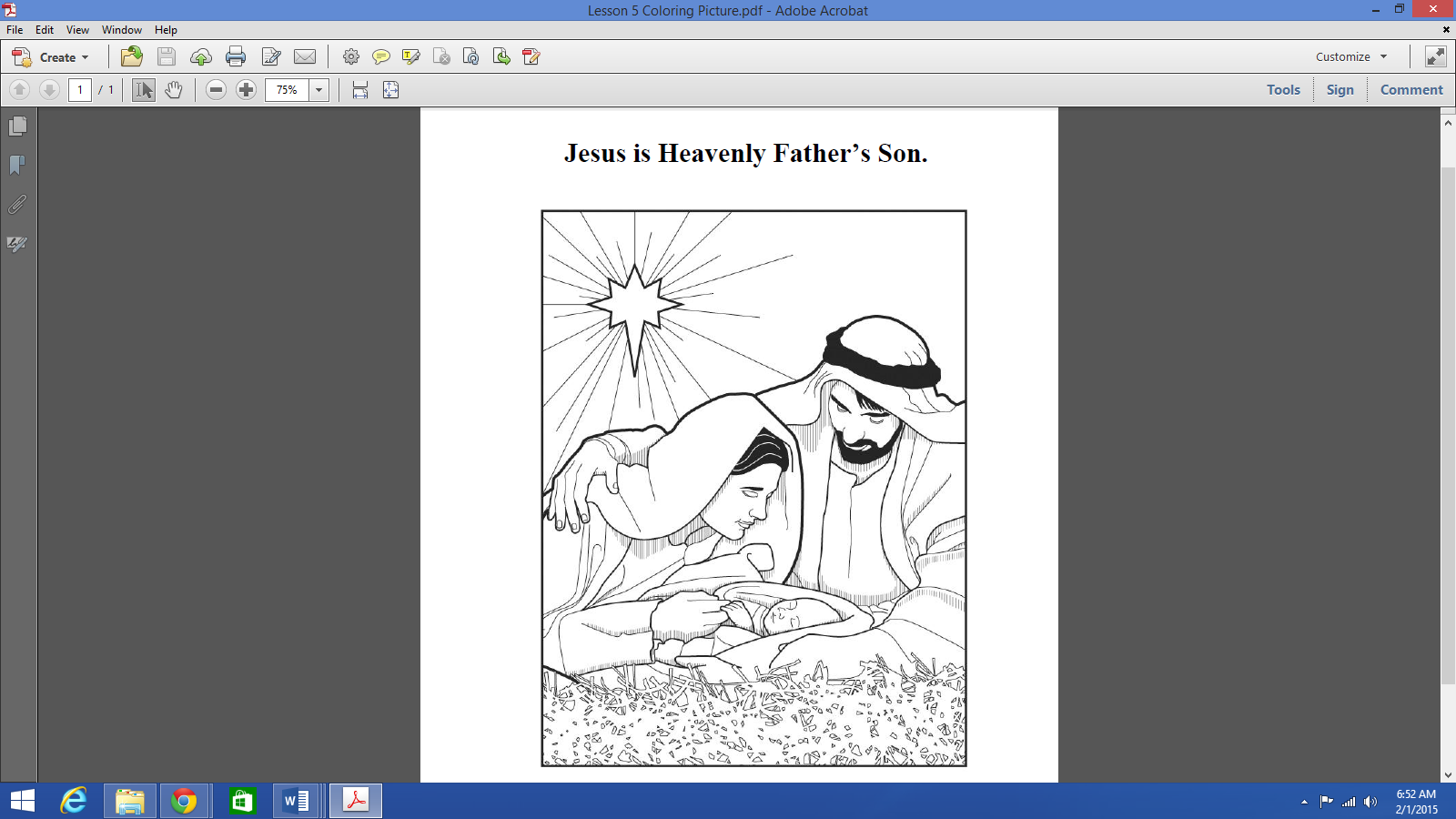 